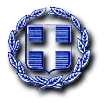    ΠΡΟΣΚΛΗΣΗΗ Περιφερειακή Ενότητα Ηρακλείου,τιμώντας τους ήρωες του μεγάλουΣαμποτάζ στο Αεροδρόμιο Ηρακλείουτον Ιούνιο του 1942,σας προσκαλείτην Τρίτη 13 Ιουνίου 2023 στις 11:00 π.μ.στην Εκδήλωση Μνήμης,που θα πραγματοποιηθεί στο χώρο του Μνημείουστο Αεροδρόμιο Ηρακλείου.     O Αντιπεριφερειάρχης Ηρακλείου                          ΣΥΡΙΓΩΝΑΚΗΣ ΝΙΚΟΛΑΟΣΠΡΟΓΡΑΜΜΑ ΕΚΔΗΛΩΣΗΣ ΜΝΗΜΗΣ  ΓΙΑ ΤΟΥΣ ΗΡΩΕΣ ΤΟΥ ΜΕΓΑΛΟΥ ΣΑΜΠΟΤΑΖ ΣΤΟ ΑΕΡΟΔΡΟΜΙΟ ΗΡΑΚΛΕΙΟΥ        ΤΡΙΤΗ 13 ΙΟΥΝΙΟΥ 2023  Ώρα 11:00 π.μ. Τελετή στο Μνημείο της SAS και Black Watch στο χώρο τουαεροδρομίου Ηρακλείου.Προσέλευση επισήμων και ΑρχώνΕπιμνημόσυνη δέηση        Για το ιστορικό του Σαμποτάζ θα μιλήσει ο κ. Τσερεβελάκης Γεώργιος,           διδάκτορας Ελληνικής Φιλολογίας - εκπαιδευτικός του Γυμνασίου Επισκοπής.    Κατάθεση στεφάνων από:-Εκπρόσωπο της Κυβέρνησης-Εκπροσώπους της Βουλής των Ελλήνων, Βουλευτές Π.Ε. Ηρακλείου,  Ευρωβουλευτές     -Περιφερειάρχη Κρήτης-Δήμαρχο Ηρακλείου-Γραμματέα της Αποκεντρωμένης Διοίκησης Κρήτης-Εκπροσώπους συμμαχικών χωρών: Μ. Βρετανίας – Γαλλίας –  Νέα Ζηλανδίας         -Ανώτερο Διοικητή Φρουράς Ηρακλείου-Αστυνομικό Διευθυντή Ηρακλείου-Εκπρόσωπο του Λιμενικού Σώματος-Εκπρόσωπο του Πυροσβεστικού Σώματος-Πρύτανη του Πανεπιστημίου Κρήτης-Πρύτανη του Ελληνικού Μεσογειακού Πανεπιστημίου-Προεδρεύοντα Πατριαρχικής Ανώτατης Εκκλησιαστικής Ακαδημίας Κρήτης  -Πρόεδρο Ι.Τ.Ε.-Πρόεδρο Π.Ε.Δ. Κρήτης-Διοικητή της 7ης Υγειονομικής Περιφέρειας Κρήτης-Πολιτικά κόμματα που εκπροσωπούνται στο Εθνικό, Ευρωπαϊκό Κοινοβούλιο-Ένωση Αποστράτων Αξιωματικών Στρατού Ν. Ηρακλείου-Ν. Λασιθίου-Ένωση Αποστράτων Αξιωματικών Πολεμικού Ναυτικού-Ένωση Αποστράτων Αξιωματικών Πολεμικής Αεροπορίας-Σύνδεσμο Εφέδρων Αξιωματικών-Σύνδεσμο Αποστράτων Σωμάτων Ασφαλείας-Σύλλογο Αποστράτων Λ.Σ Κρήτης και Δωδεκανήσου-Αναπηρικές Οργανώσεις-Εφεδροπολεμικές Οργανώσεις-Αντιστασιακές Οργανώσεις που εδρεύουν στη Π.Ε. Ηρακλείου-Πρόεδροι Συλλόγων – Σωματείων Τήρηση ενός  λεπτού σιγήςΕθνικός ΎμνοςΛήξη τελετής – Αποχώρηση επισήμων.  Παρακαλούμε, όσους από τους παραπάνω επιθυμούν να καταθέσουν στεφάνι, να ενημερώσουν για την κατάθεση μέχρι τη Δευτέρα 12 Ιουνίου 2023 στο τηλέφωνο 2813400374  (Ώρες επικοινωνίας: 08.00-14.30)Στις παραπάνω εκδηλώσεις καλούνται να παρευρεθούν:Ο Σεβασμιότατος Αρχιεπίσκοπος Κρήτης, ο Εκπρόσωπος της Κυβέρνησης, οι Βουλευτές, οι Ευρωβουλευτές, ο Περιφερειάρχης Κρήτης, ο Δήμαρχος Ηρακλείου, η Γραμματέας Αποκεντρωμένης Διοίκησης Κρήτης, ο Πρόεδρος και ο Εισαγγελέας Εφετών, ο Ανώτερος Διοικητής Φρουράς Ηρακλείου, ο Αστυνομικός Διευθυντής Ηρακλείου, ο Περιφερειακός Διοικητής Λιμενικού Σώματος, ο Λιμενάρχης Ηρακλείου, ο Περιφερειακός Διοικητής της Πυροσβεστικής Υπηρεσίας Κρήτης, ο Διοικητής Πυροσβεστικών Υπηρεσιών Ν. Ηρακλείου, ο Πρύτανης του Πανεπιστημίου Κρήτης, ο Πρύτανης του Ελληνικού Μεσογειακού Πανεπιστημίου, ο Προεδρεύων της Πατριαρχικής Ανώτατης Εκκλησιαστικής Ακαδημίας Κρήτης, o Πρόεδρος του I.T.E., ο Πρόεδρος και ο εισαγγελέας του Διοικητικού Δικαστηρίου, ο Πρόεδρος και ο Εισαγγελέας Πρωτοδικών Ηρακλείου, Πρωτοδίκες, Πταισματοδίκες, Ειρηνοδίκες, οι Θεματικοί Αντιπεριφερειάρχες, ο Πρόεδρος του Περιφερειακού Συμβουλίου, ο Πρόεδρος του Δημοτικού Συμβουλίου, ο Πρόεδρος ΠΕΔ, ο Εκτελεστικός Γραμματέας της Περιφέρειας Κρήτης, οι Δήμαρχοι της Π.Ε. Ηρακλείου, οι Αντιδήμαρχοι, ο Επίτροπος του Ελεγκτικού Συνεδρίου, Περιφερειακοί Σύμβουλοι, Δημοτικοί Σύμβουλοι, οι Αξιωματικοί των Ενόπλων Δυνάμεων, των Σωμάτων Ασφαλείας και του Λιμενικού Σώματος σε ενεργή υπηρεσία ή αποστρατεία με στολή κατά την ιεραρχική τάξη, τα πολιτικά κόμματα, οι πρώην Υπουργοί  πολιτικών και υπηρεσιακών Κυβερνήσεων Κοινοβουλευτικών Περιόδων, οι πρώην Ευρωβουλευτές και Βουλευτές, οι πρώην Νομάρχες και Δήμαρχοι Ηρακλείου, o Διοικητής της 7ης Υγειονομικής Περιφέρειας Κρήτης, η ασκούσα καθήκοντα συντονιστή στην Αποκεντρωμένη Διοίκηση Κρήτης, οι Γενικοί Διευθυντές της Αποκεντρωμένης Διοίκησης Κρήτης, οι Γενικοί Διευθυντές της Περιφέρειας Κρήτης, ο Περιφερειακός Διευθυντής Εκπαίδευσης Κρήτης, ο Διευθυντής Α/βάθμιας Εκπαίδευσης Ηρακλείου, ο Διευθυντής Β/βάθμιας Εκπαίδευσης Ηρακλείου, οι Προϊστάμενοι Δημόσιων Υπηρεσιών, Προϊστάμενοι Ν.Π.Δ.Δ., Οργανισμών, Τραπεζών, ο Πρόεδρος του τμήματος Ηρακλείου του  Ελληνικού Ερυθρού Σταυρού, Εκπρόσωποι Ενώσεων Αποστράτων Αξιωματικών του Στρατού, του Πολεμικού Ναυτικού, της Πολεμικής Αεροπορίας, των Σωμάτων Ασφαλείας και του Λιμενικού Σώματος, των Αναπηρικών και Αντιστασιακών  Οργανώσεων, των Εφεδροπολεμικών Οργανώσεων, οι Πρόξενοι, Περιφερειακοί Έφοροι Προσκόπων και Ελληνικού Οδηγισμού, Πρόεδροι Επιμελητηρίων, Πρόεδροι Επαγγελματικών Οργανώσεων, Πρόεδροι Ομοσπονδιών και Εργατικών Οργανώσεων, Πρόεδρος Εργατικού Κέντρου Ηρακλείου, Πρόεδροι Ενώσεων Γεωργικών Συνεταιρισμών, οι Πρόεδροι άλλων Σωματείων και Συλλόγων, τα Μ.Μ.Ε. και οι πολίτες.              ΕΛΛΗΝΙΚΗ ΔΗΜΟΚΡΑΤΙΑΠΕΡΙΦΕΡΕΙΑ ΚΡΗΤΗΣΠΕΡΙΦΕΡΕΙΑΚΗ ΕΝΟΤΗΤΑ ΗΡΑΚΛΕΙΟΥ                           ΕΛΛΗΝΙΚΗ ΔΗΜΟΚΡΑΤΙΑ                                        ΠΕΡΙΦΕΡΕΙΑ ΚΡΗΤΗΣ                                  ΠΕΡΙΦΕΡΕΙΑΚΗ ΕΝΟΤΗΤΑ ΗΡΑΚΛΕΙΟΥ